[MS-RDPEGT]: Remote Desktop Protocol: Geometry Tracking Virtual Channel Protocol ExtensionIntellectual Property Rights Notice for Open Specifications DocumentationTechnical Documentation. Microsoft publishes Open Specifications documentation (“this documentation”) for protocols, file formats, data portability, computer languages, and standards support. Additionally, overview documents cover inter-protocol relationships and interactions. Copyrights. This documentation is covered by Microsoft copyrights. Regardless of any other terms that are contained in the terms of use for the Microsoft website that hosts this documentation, you can make copies of it in order to develop implementations of the technologies that are described in this documentation and can distribute portions of it in your implementations that use these technologies or in your documentation as necessary to properly document the implementation. You can also distribute in your implementation, with or without modification, any schemas, IDLs, or code samples that are included in the documentation. This permission also applies to any documents that are referenced in the Open Specifications documentation. No Trade Secrets. Microsoft does not claim any trade secret rights in this documentation. Patents. Microsoft has patents that might cover your implementations of the technologies described in the Open Specifications documentation. Neither this notice nor Microsoft's delivery of this documentation grants any licenses under those patents or any other Microsoft patents. However, a given Open Specifications document might be covered by the Microsoft Open Specifications Promise or the Microsoft Community Promise. If you would prefer a written license, or if the technologies described in this documentation are not covered by the Open Specifications Promise or Community Promise, as applicable, patent licenses are available by contacting iplg@microsoft.com. License Programs. To see all of the protocols in scope under a specific license program and the associated patents, visit the Patent Map. Trademarks. The names of companies and products contained in this documentation might be covered by trademarks or similar intellectual property rights. This notice does not grant any licenses under those rights. For a list of Microsoft trademarks, visit www.microsoft.com/trademarks. Fictitious Names. The example companies, organizations, products, domain names, email addresses, logos, people, places, and events that are depicted in this documentation are fictitious. No association with any real company, organization, product, domain name, email address, logo, person, place, or event is intended or should be inferred.Reservation of Rights. All other rights are reserved, and this notice does not grant any rights other than as specifically described above, whether by implication, estoppel, or otherwise. Tools. The Open Specifications documentation does not require the use of Microsoft programming tools or programming environments in order for you to develop an implementation. If you have access to Microsoft programming tools and environments, you are free to take advantage of them. Certain Open Specifications documents are intended for use in conjunction with publicly available standards specifications and network programming art and, as such, assume that the reader either is familiar with the aforementioned material or has immediate access to it.Support. For questions and support, please contact dochelp@microsoft.com. Revision SummaryTable of Contents1	Introduction	51.1	Glossary	51.2	References	51.2.1	Normative References	51.2.2	Informative References	61.3	Overview	61.4	Relationship to Other Protocols	61.5	Prerequisites/Preconditions	61.6	Applicability Statement	61.7	Versioning and Capability Negotiation	61.8	Vendor-Extensible Fields	71.9	Standards Assignments	72	Messages	82.1	Transport	82.2	Message Syntax	82.2.1	Structures	82.2.1.1	MAPPED_GEOMETRY_PACKET Structure	83	Protocol Details	113.1	Common Details	113.1.1	Create or Update the Geometry Mapping for a Window	123.1.2	Create or Update the Geometry Mapping for an Arbitrary Region	123.1.3	Clear the Existing Geometry Mapping	123.1.4	Abstract Data Model	123.1.5	Timers	133.1.6	Initialization	133.1.7	Higher-Layer Triggered Events	133.1.8	Message Processing Events and Sequencing Rules	133.1.8.1	Message Validation	133.1.9	Timer Events	133.1.10	Other Local Events	133.2	Client Details	133.2.1	Abstract Data Model	133.2.2	Timers	133.2.3	Initialization	133.2.4	Higher-Layer Triggered Events	143.2.5	Message Processing Events and Sequencing Rules	143.2.6	Timer Events	143.2.7	Other Local Events	143.3	Server Details	143.3.1	Abstract Data Model	143.3.2	Timers	143.3.3	Initialization	143.3.4	Higher-Layer Triggered Events	143.3.5	Message Processing Events and Sequencing Rules	143.3.6	Timer Events	143.3.7	Other Local Events	144	Protocol Examples	154.1	MAPPED_GEOMETRY_PACKET – GEOMETRY_UPDATE – Simple Geometry	154.1.1	Geometry Buffer (RGNDATA)	164.2	MAPPED_GEOMETRY_PACKET – GEOMETRY_CLEAR	175	Security	195.1	Security Considerations for Implementers	195.2	Index of Security Parameters	196	Appendix A: Product Behavior	207	Change Tracking	218	Index	22IntroductionThe Remote Desktop Protocol: Geometry Tracking Virtual Channel Extension is an extension of the Remote Desktop Protocol: Basic Connectivity and Graphics Remoting protocol [MS-RDPBCGR], which runs over a dynamic virtual channel, as specified in [MS-RDPEDYC]. The Remote Desktop Protocol: Geometry Tracking Virtual Channel Extension facilitates applications on a remote desktop host to render graphics content on a remote desktop client without having to explicitly know where the content originated. This protocol specifies the communication between a remote desktop host and a remote desktop client.Sections 1.5, 1.8, 1.9, 2, and 3 of this specification are normative. All other sections and examples in this specification are informative.GlossaryThis document uses the following terms:protocol data unit (PDU): Information that is delivered as a unit among peer entities of a network and that may contain control information, address information, or data. For more information on remote procedure call (RPC)-specific PDUs, see [C706] section 12.Remote Desktop Protocol (RDP): A multi-channel protocol that allows a user to connect to a computer running Microsoft Terminal Services (TS). RDP enables the exchange of client and server settings and also enables negotiation of common settings to use for the duration of the connection, so that input, graphics, and other data can be exchanged and processed between client and server.terminal server: A computer on which terminal services is running.Transmission Control Protocol (TCP): A protocol used with the Internet Protocol (IP) to send data in the form of message units between computers over the Internet. TCP handles keeping track of the individual units of data (called packets) that a message is divided into for efficient routing through the Internet.z-order: The rendering order of an object on a z axis.MAY, SHOULD, MUST, SHOULD NOT, MUST NOT: These terms (in all caps) are used as defined in [RFC2119]. All statements of optional behavior use either MAY, SHOULD, or SHOULD NOT.ReferencesLinks to a document in the Microsoft Open Specifications library point to the correct section in the most recently published version of the referenced document. However, because individual documents in the library are not updated at the same time, the section numbers in the documents may not match. You can confirm the correct section numbering by checking the Errata.  Normative ReferencesWe conduct frequent surveys of the normative references to assure their continued availability. If you have any issue with finding a normative reference, please contact dochelp@microsoft.com. We will assist you in finding the relevant information. [MS-DTYP] Microsoft Corporation, "Windows Data Types".[MS-ERREF] Microsoft Corporation, "Windows Error Codes".[MS-RDPBCGR] Microsoft Corporation, "Remote Desktop Protocol: Basic Connectivity and Graphics Remoting".[MS-RDPEDYC] Microsoft Corporation, "Remote Desktop Protocol: Dynamic Channel Virtual Channel Extension".[MSDN-WindowsGDI] Microsoft Corporation, "Windows GDI", http://msdn.microsoft.com/en-us/library/dd145203.aspxx[RFC2119] Bradner, S., "Key words for use in RFCs to Indicate Requirement Levels", BCP 14, RFC 2119, March 1997, http://www.rfc-editor.org/rfc/rfc2119.txtInformative ReferencesNone.OverviewThis protocol enables a protocol server to send geometry to a protocol client. The protocol client can then use this geometry to render graphics content to the area that is represented by the geometry.Geometry, in the scope of this document, is defined as a list of rectangles on the virtual desktop. This geometry, when sent coupled with an identifier from the server to the client, allows the client to render some content to a specific location as if it was rendered on the server.Relationship to Other ProtocolsThe Remote Desktop Protocol: Geometry Tracking Virtual Channel Extension is embedded in the dynamic virtual channel transport, as defined by [MS-RDPEDYC]. This protocol is concerned with transmitting the raw geometry of some graphics content from the server to the client.Prerequisites/PreconditionsThe Remote Desktop Protocol: Geometry Tracking Virtual Channel Extension operates only after the dynamic virtual channel transport is fully established. If the dynamic virtual channel transport is terminated, no other communication over this protocol extension occurs.This protocol is message-based. It assumes preservation of the packet as a whole and does not allow for fragmentation.  Additionally, it assumes that no packets are lost.It is assumed that the visible regions of all geometries sent from the server are non-overlapping. If there are any regions that overlap, then the z-order of those regions will be non-deterministic.Applicability StatementThe Remote Desktop Protocol: Geometry Tracking Virtual Chanel Extension is designed to be run within the context of a Remote Desktop Protocol (RDP) virtual channel established between a client and a server. This protocol extension is applicable when an application running on the terminal server has content from a third party that is rendered directly on the client (as opposed to being rendered on the server and then sent to the client as bitmaps via the Remote Desktop Protocol: Basic Connectivity and Graphics Remoting protocol specified in [MS-RDPBCGR]).Versioning and Capability NegotiationThis protocol supports versioning and capability negotiation only when the underlying virtual channel attempts to open. A client that supports this protocol does allow this virtual channel to be opened, and a client that does not support this protocol does not allow this virtual channel to be opened.Vendor-Extensible FieldsThe Remote Desktop Protocol: Geometry Tracking Virtual Chanel Extension uses HRESULTs as specified in [MS-ERREF] section 2.1. Vendors are free to choose their own values as long as the C bit (0x20000000) is set, indicating that it is a customer code.This protocol also uses Win32 error codes. These values are taken from the error number space as specified in [MS-ERREF] section 2.2. Vendors SHOULD reuse those values with their indicated meanings. Choosing any other value runs the risk of a collision in the future.Standards AssignmentsNone.MessagesTransportThe Remote Desktop Protocol: Geometry Tracking Virtual Channel Extension is designed to operate over dynamic virtual channels, as specified in [MS-RDPEDYC]. The channel name used for this protocol is "Microsoft::Windows::RDS::Geometry::v08.01". The use of channel names when opening a dynamic virtual channel is specified in [MS-RDPEDYC] section 2.2.2.1.This channel MUST be implemented using a reliable protocol, such as TCP. Messages written to this channel are assumed to arrive in their entirety and in order on the opposite side of the connection.Message SyntaxStructuresMAPPED_GEOMETRY_PACKET StructureThe MAPPED_GEOMETRY_PACKET protocol data unit (PDU) is the only message sent as part of this protocol. It consists of a command, geometry (rectangles), and an identifier that allows correlation of the geometry in the current message to any previous geometry the server has sent.cbGeometryData (4 bytes): UINT32. The length, in bytes, of this message.Version (4 bytes): UINT32. The current version of the Remote Desktop Protocol: Geometry Tracking Virtual Channel Extension. In RDP 8, this MUST be set to 0x01.MappingId (8 bytes): UINT64. A number that uniquely identifies this geometry mapping on the server. The server MUST ensure that mapping IDs are unique across all active mappings. If a message arrives at the client with the same mapping ID as an already known mapping ID, then the geometry associated with the previous mapping MUST be updated with the geometry contained in the current mapping.UpdateType (4 bytes): UINT32. A number that identifies which operation the client is to perform. The following values are supported:0x01 – GEOMETRY_UPDATE0x02 – GEOMETRY_CLEARIf the command is to clear geometry, only the MappingId, Version, and cbGeometryData fields are valid.Flags (4 bytes): UINT32. This field is reserved and MUST be set to 0x0.TopLevelId (8 bytes): UINT64. If window tracking mode is in effect (see section 3.1.1), this field MUST be set to the window handle of the top-level parent of the window being tracked, or to the window handle of the window itself, if it is a top-level window. If window tracking mode is not in effect (see section 3.1.2), this field MUST be set to 0x0. When window tracking mode is in effect, this field SHOULD be used to create a window hierarchy between the tracked window and top-level window only if the top-level window information is available through other channels. If the top-level window information is not available, this value SHOULD be ignored.Left (4 bytes): INT32. The position of the left edge of the tracked rectangle, relative to the top-level parent rectangle (labeled Left in Figure 1).Top (4 bytes): INT32. The position of the top edge of the tracked rectangle, relative to the top-level parent rectangle (labeled Top in Figure 1).Right (4 bytes): INT32. The position of the right edge of the tracked rectangle relative to the top-level parent rectangle (see Left + Tracked-rectangle width in Figure 1).Bottom (4 bytes): INT32. The position of the bottom edge of the tracked rectangle, relative to the top-level parent rectangle (see Top + Tracked-rectangle height in Figure 1).TopLevelLeft (4 bytes): INT32. The position of the left edge of the top-level rectangle in virtual desktop coordinates (labeled TopLevelLeft in Figure 1 and Figure 2).TopLevelTop (4 bytes): INT32. The position of the top edge of the top-level rectangle in virtual desktop coordinates (labeled TopLevelTop in Figure 1 and Figure 2). TopLevelRight (4 bytes): INT32. The position of the right edge of the top-level rectangle in virtual desktop coordinates (see TopLevelLeft + Top-level parent rectangle width in Figure 1).TopLevelBottom (4 bytes): INT32. The position of the bottom edge of the top-level rectangle in virtual desktop coordinates (see TopLevelTop + Top-level parent rectangle height in Figure 1).GeometryType (4 bytes): UINT32. This MUST be set to 0x02 in RDP 8.cbGeometryBuffer (4 bytes): UINT32. The length of the pGeometryBuffer appended to this message. pGeometryBuffer (variable): Array of UINT8 ([MS-DTYP] section 2.2.47). This field contains a RGNDATA structure, as specified in [MSDN-WindowsGDI]. The rectangles in this structure are relative to the tracked rectangle, and represent the parts of the tracked rectangle that are visible. If window tracking mode is not in effect, the rcBound field in the RGNDATA structure MUST be ignored. If the nCount field of the RGNDATA structure is zero, or the rectangles in the RGNDATA buffer field do not intersect with the rectangle specified in the rcBound field, then the RGNDATA structure MUST be ignored. The total number of bytes in this field is set in the cbGeometryBuffer field.Reserved (1 byte): UINT8 ([MS-DTYP] section 2.2.47). This field is reserved and MUST be ignored.Protocol DetailsCommon DetailsThe Remote Desktop Protocol: Geometry Tracking Virtual Channel Extension consists of a single message that is sent from the server to the client with different parameters in order to signal different states to the client. These states are as follows: Create or update a geometry mapping for a window.Create or update a geometry mapping for an arbitrary region of a window.Clear an existing geometry mapping.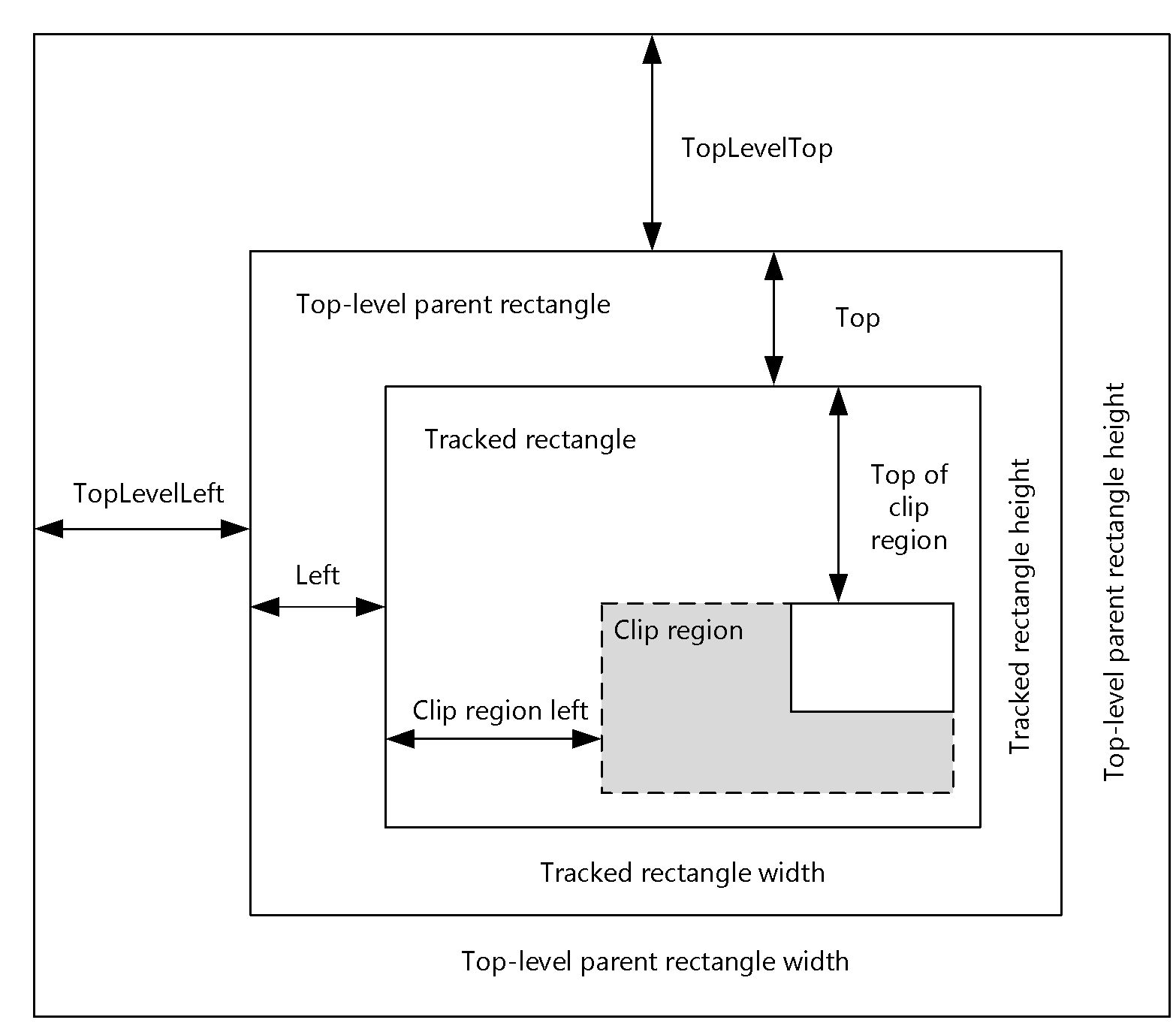 Figure 1: Complete window tracking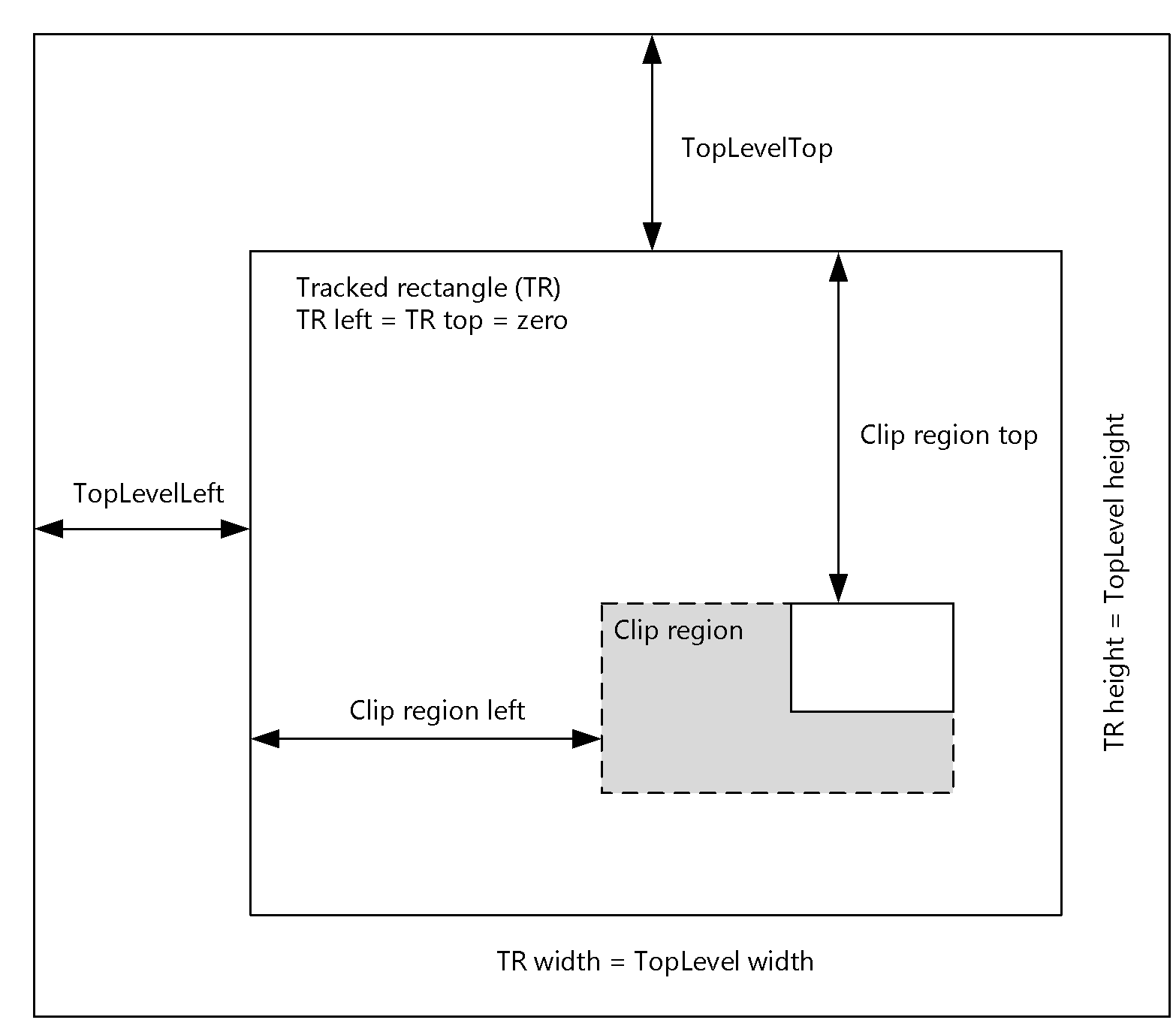 Figure 2: Partial window trackingCreate or Update the Geometry Mapping for a WindowIn this mode, it is assumed that the region being tracked represents the visible area of a window on the server. In this case, the window being tracked corresponds to the tracked rectangle, and its top-level parent corresponds to the top-level parent rectangle.Create or Update the Geometry Mapping for an Arbitrary RegionIn this mode, it is assumed that the region being tracked is arbitrary. In this mode, the tracked rectangle is the width and height of the region of interest, with the top-level parent rectangle controlling the position.Clear the Existing Geometry MappingWhen clearing a mapping, the server is expressing intent to no longer send any updates for the mapping ID indicated in the message. Any and all geometry associated with that mapping MUST be deleted, and the screen MUST be updated accordingly. If no geometry is associated with the mapping ID indicated in the message, then the message MUST be ignored.Abstract Data ModelNone.TimersNone.InitializationThere is no specific initialization for the Remote Desktop Protocol: Geometry Tracking Virtual Channel Extension. Each message is wholly self-contained and, since the network transport is assumed to be lossless, current. Each message will contain either geometry specific to a particular mapping (which MUST then be either updated if known or created if not known) or instructions to clear a mapping if it exists. Aside from this logic, there is no additional handling or processing necessary.Higher-Layer Triggered EventsNone.Message Processing Events and Sequencing RulesMessage ValidationIn all cases, the protocol endpoints MUST validate messages received from the network by validating:That the length of the message matches the specified type.That the message is received at an appropriate time in the sequence.The message content.Timer EventsNone.Other Local EventsNone.Client DetailsAbstract Data ModelThe abstract data model is as specified in section 3.1.4.TimersNone.InitializationThere is no specific initialization for the Remote Desktop Protocol: Geometry Tracking Virtual Channel Extension. Each message is wholly self-contained and, since the network transport is assumed to be lossless, current.Higher-Layer Triggered EventsNone.Message Processing Events and Sequencing RulesNone.Timer EventsNone.Other Local EventsNone.Server DetailsAbstract Data ModelThe abstract data model is as specified in section 3.1.4.TimersNone.InitializationThere is no specific initialization for the Remote Desktop Protocol: Geometry Tracking Virtual Channel Extension. Each message is wholly self-contained and, since the network transport is assumed to be lossless, current.Higher-Layer Triggered EventsNone.Message Processing Events and Sequencing RulesNone.Timer EventsNone.Other Local EventsNone.Protocol ExamplesIn this section, two packets will be examined. The first example shows a MAPPED_GEOMETRY_PACKET with the UpdateType field set to GEOMETRY_UPDATE and a simple geometry. The second example shows a MAPPED_GEOMETRY_PACKET with the UpdateType field set to GEOMETRY_CLEAR.MAPPED_GEOMETRY_PACKET – GEOMETRY_UPDATE – Simple GeometryThis example shows geometry that expresses a simple rectangle of size 480x244 pixels. The raw packet data is as follows:78000000 01000000 22020400 BA7A0080 01000000 00000000 E2010300 0000000010000000 8A000000 F0010000 7E010000 23010000 72000000 78040000 CA02000002000000 30000000 20000000 01000000 01000000 00000000 00000000 00000000E0010000 F4000000 00000000 00000000 E0010000 F4000000 00MAPPED_GEOMETRY_PACKET:UINT32 cbGeometryData – 780000000x00000078 = 120 (bytes)UINT32 Version – 010000000x00000001 = 1UINT64 MappingId - 22020400 BA7A00800x80007ABA00040222UINT32 UpdateType – 010000000x00000001 = 1 (GEOMETRY_UPDATE)UINT32 Flags – 000000000x00000000 = 0UINT64 TopLevelId - E2010300 000000000x00000000’000301E2INT32 Left – 100000000x00000010 = 16INT32 Top – 8A0000000x0000008A = 138INT32 Right – F00100000x000001F0 = 496INT32 Bottom – 7E0100000x0000017E = 382INT32 TopLevelLeft – 230100000x00000123 = 291INT32 TopLevelTop – 710000000x00000071 = 114INT32 TopLevelRight – 780400000x00000478 = 1144INT32 TopLevelBottom – CA0100000x000001CA = 714UINT32 GeometryType – 020000000x00000002 = 2 (GEOMETRY_TYPE_REGION)UINT32 cbGeometryBuffer – 300000000x00000030 = 48 (bytes)BYTE pGeometryBuffer[48] – (Cast to RGNDATA)UINT8 Reserved - 00Geometry Buffer (RGNDATA)UINT32 RGNDATA.rdh.dwSize – 200000000x00000020 = 32 (bytes)UINT32 RGNDATA.rdh.iType – 010000000x00000001 = 1 (RDH_RECTANGLES)UINT32 RGNDATA.rdh.nCount – 010000000x00000001 = 1UINT32 RGNDATA.rdh.nRgnSize – 000000000x00000000 = 0INT32 RGNDATA.rdh.rcBound.left - 000000000x00000000 = 0INT32 RGNDATA.rdh.rcBound.top – 000000000x00000000 = 0INT32 RGNDATA.rdh.rcBound.right – E00100000x000001E0 = 480INT32 RGNDATA.rdh.rcBound.bottom – F40000000x000000F4 = 244INT32 ((RECT*)RGNDATA.Buffer)[0].left – 000000000x00000000 = 0INT32 ((RECT*)RGNDATA.Buffer)[0].top – 000000000x00000000 = 0INT32 ((RECT*)RGNDATA.Buffer)[0].right – E00100000x000001E0 = 480INT32 ((RECT*)RGNDATA.Buffer)[0].bottom – F40000000x000000F4 = 244MAPPED_GEOMETRY_PACKET – GEOMETRY_CLEARThis example shows geometry that clears an existing mapping. The raw packet data is as follows:48000000 01000000 22020400 BA7A0080 02000000 00000000 00000000 0000000000000000 00000000 00000000 00000000 00000000 00000000 00000000 0000000000000000 00000000 00MAPPED_GEOMETRY_PACKET:UINT32 cbGeometryData – 480000000x00000048 = 72 (bytes)UINT32 Version – 010000000x00000001 = 1UINT64 MappingId - 22020400 BA7A00800x80007ABA00040222UINT32 UpdateType – 020000002 (GEOMETRY_CLEAR)UINT32 Flags – 000000000x00000000 = 0UINT64 TopLevelId - 00000000 000000000x00000000’00000000 = 0x0INT32 Left – 000000000x00000000 = 0INT32 Top – 000000000x00000000 = 0INT32 Right – 000000000x00000000 = 0INT32 Bottom – 000000000x00000000 = 0INT32 TopLevelLeft – 000000000x00000000 = 0INT32 TopLevelTop – 000000000x00000000 = 0INT32 TopLevelRight – 000000000x00000000 = 0INT32 TopLevelBottom – 000000000x00000000 = 0UINT32 GeometryType – 000000000x00000000 = 0UINT32 cbGeometryBuffer – 000000000x00000000 = 0 (bytes)UINT8 Reserved - 00SecuritySecurity Considerations for ImplementersThere are no security considerations for the Remote Desktop Protocol: Geometry Tracking Virtual Channel Extension messages because all traffic is secured by the underlying RDP core protocol. For information about the security-related mechanisms that are implemented in the RDP core protocol, see [MS-RDPBCGR] section 5.Index of Security ParametersThe security considerations are the same as those in [MS-RDPBCGR]. The Virtual Channel security considerations that this protocol uses are covered under that protocol.Appendix A: Product BehaviorThe information in this specification is applicable to the following Microsoft products or supplemental software. References to product versions include updates to those products.Windows 8 operating systemWindows Server 2012 operating systemWindows 8.1 operating systemWindows Server 2012 R2 operating systemWindows 10 operating systemWindows Server 2016 operating systemWindows Server operating systemExceptions, if any, are noted in this section. If an update version, service pack or Knowledge Base (KB) number appears with a product name, the behavior changed in that update. The new behavior also applies to subsequent updates unless otherwise specified. If a product edition appears with the product version, behavior is different in that product edition.Unless otherwise specified, any statement of optional behavior in this specification that is prescribed using the terms "SHOULD" or "SHOULD NOT" implies product behavior in accordance with the SHOULD or SHOULD NOT prescription. Unless otherwise specified, the term "MAY" implies that the product does not follow the prescription.Change TrackingNo table of changes is available. The document is either new or has had no changes since its last release.IndexAAbstract data model   client 13   server 14Applicability 6CCapability negotiation 6Change tracking 21Client   abstract data model 13   higher-layer triggered events 14   initialization 13   message processing 14      validation 13   other local events 14   overview 11   sequencing rules 14      validating messages 13   timer events 14   timers 13DData model - abstract   client 13   server 14FFields - vendor-extensible 7GGlossary 5HHigher-layer triggered events   client 14   server 14IImplementer - security considerations 19Index of security parameters 19Informative references 6Initialization   client 13   server 14Introduction 5MMessage processing   client 14      validating messages 13   server 14      validating messages 13Messages   transport 8NNormative references 5OOther local events   client 14   server 14Overview (synopsis) 6PParameters - security index 19Preconditions 6Prerequisites 6Product behavior 20Proxy   overview 11RReferences 5   informative 6   normative 5Relationship to other protocols 6SSecurity   implementer considerations 19   parameter index 19Sequencing rules   client 14      validating messages 13   server 14      validating messages 13Server   abstract data model 14   higher-layer triggered events 14   initialization 14   message processing 14      validation 13   other local events 14   overview 11   sequencing rules 14      validating messages 13   timer events 14   timers 14Standards assignments 7TTimer events   client 14   server 14Timers   client 13   server 14Tracking changes 21Transport 8Triggered events - higher-layer   client 14   server 14VValidating messages 13Vendor-extensible fields 7Versioning 6DateRevision HistoryRevision ClassComments3/30/20121.0NewReleased new document.7/12/20121.0NoneNo changes to the meaning, language, or formatting of the technical content.10/25/20122.0MajorSignificantly changed the technical content.1/31/20132.0NoneNo changes to the meaning, language, or formatting of the technical content.8/8/20133.0MajorSignificantly changed the technical content.11/14/20134.0MajorSignificantly changed the technical content.2/13/20144.0NoneNo changes to the meaning, language, or formatting of the technical content.5/15/20144.0NoneNo changes to the meaning, language, or formatting of the technical content.6/30/20155.0MajorSignificantly changed the technical content.10/16/20155.0NoneNo changes to the meaning, language, or formatting of the technical content.7/14/20165.0NoneNo changes to the meaning, language, or formatting of the technical content.6/1/20176.0MajorSignificantly changed the technical content.9/15/20177.0MajorSignificantly changed the technical content.12/1/20177.0NoneNo changes to the meaning, language, or formatting of the technical content.01234567891012345678920123456789301cbGeometryDatacbGeometryDatacbGeometryDatacbGeometryDatacbGeometryDatacbGeometryDatacbGeometryDatacbGeometryDatacbGeometryDatacbGeometryDatacbGeometryDatacbGeometryDatacbGeometryDatacbGeometryDatacbGeometryDatacbGeometryDatacbGeometryDatacbGeometryDatacbGeometryDatacbGeometryDatacbGeometryDatacbGeometryDatacbGeometryDatacbGeometryDatacbGeometryDatacbGeometryDatacbGeometryDatacbGeometryDatacbGeometryDatacbGeometryDatacbGeometryDatacbGeometryDataVersionVersionVersionVersionVersionVersionVersionVersionVersionVersionVersionVersionVersionVersionVersionVersionVersionVersionVersionVersionVersionVersionVersionVersionVersionVersionVersionVersionVersionVersionVersionVersionMappingIdMappingIdMappingIdMappingIdMappingIdMappingIdMappingIdMappingIdMappingIdMappingIdMappingIdMappingIdMappingIdMappingIdMappingIdMappingIdMappingIdMappingIdMappingIdMappingIdMappingIdMappingIdMappingIdMappingIdMappingIdMappingIdMappingIdMappingIdMappingIdMappingIdMappingIdMappingId................................................................................................UpdateTypeUpdateTypeUpdateTypeUpdateTypeUpdateTypeUpdateTypeUpdateTypeUpdateTypeUpdateTypeUpdateTypeUpdateTypeUpdateTypeUpdateTypeUpdateTypeUpdateTypeUpdateTypeUpdateTypeUpdateTypeUpdateTypeUpdateTypeUpdateTypeUpdateTypeUpdateTypeUpdateTypeUpdateTypeUpdateTypeUpdateTypeUpdateTypeUpdateTypeUpdateTypeUpdateTypeUpdateTypeFlagsFlagsFlagsFlagsFlagsFlagsFlagsFlagsFlagsFlagsFlagsFlagsFlagsFlagsFlagsFlagsFlagsFlagsFlagsFlagsFlagsFlagsFlagsFlagsFlagsFlagsFlagsFlagsFlagsFlagsFlagsFlagsTopLevelIdTopLevelIdTopLevelIdTopLevelIdTopLevelIdTopLevelIdTopLevelIdTopLevelIdTopLevelIdTopLevelIdTopLevelIdTopLevelIdTopLevelIdTopLevelIdTopLevelIdTopLevelIdTopLevelIdTopLevelIdTopLevelIdTopLevelIdTopLevelIdTopLevelIdTopLevelIdTopLevelIdTopLevelIdTopLevelIdTopLevelIdTopLevelIdTopLevelIdTopLevelIdTopLevelIdTopLevelId................................................................................................LeftLeftLeftLeftLeftLeftLeftLeftLeftLeftLeftLeftLeftLeftLeftLeftLeftLeftLeftLeftLeftLeftLeftLeftLeftLeftLeftLeftLeftLeftLeftLeftTopTopTopTopTopTopTopTopTopTopTopTopTopTopTopTopTopTopTopTopTopTopTopTopTopTopTopTopTopTopTopTopRightRightRightRightRightRightRightRightRightRightRightRightRightRightRightRightRightRightRightRightRightRightRightRightRightRightRightRightRightRightRightRightBottomBottomBottomBottomBottomBottomBottomBottomBottomBottomBottomBottomBottomBottomBottomBottomBottomBottomBottomBottomBottomBottomBottomBottomBottomBottomBottomBottomBottomBottomBottomBottomTopLevelLeftTopLevelLeftTopLevelLeftTopLevelLeftTopLevelLeftTopLevelLeftTopLevelLeftTopLevelLeftTopLevelLeftTopLevelLeftTopLevelLeftTopLevelLeftTopLevelLeftTopLevelLeftTopLevelLeftTopLevelLeftTopLevelLeftTopLevelLeftTopLevelLeftTopLevelLeftTopLevelLeftTopLevelLeftTopLevelLeftTopLevelLeftTopLevelLeftTopLevelLeftTopLevelLeftTopLevelLeftTopLevelLeftTopLevelLeftTopLevelLeftTopLevelLeftTopLevelTopTopLevelTopTopLevelTopTopLevelTopTopLevelTopTopLevelTopTopLevelTopTopLevelTopTopLevelTopTopLevelTopTopLevelTopTopLevelTopTopLevelTopTopLevelTopTopLevelTopTopLevelTopTopLevelTopTopLevelTopTopLevelTopTopLevelTopTopLevelTopTopLevelTopTopLevelTopTopLevelTopTopLevelTopTopLevelTopTopLevelTopTopLevelTopTopLevelTopTopLevelTopTopLevelTopTopLevelTopTopLevelRightTopLevelRightTopLevelRightTopLevelRightTopLevelRightTopLevelRightTopLevelRightTopLevelRightTopLevelRightTopLevelRightTopLevelRightTopLevelRightTopLevelRightTopLevelRightTopLevelRightTopLevelRightTopLevelRightTopLevelRightTopLevelRightTopLevelRightTopLevelRightTopLevelRightTopLevelRightTopLevelRightTopLevelRightTopLevelRightTopLevelRightTopLevelRightTopLevelRightTopLevelRightTopLevelRightTopLevelRightTopLevelBottomTopLevelBottomTopLevelBottomTopLevelBottomTopLevelBottomTopLevelBottomTopLevelBottomTopLevelBottomTopLevelBottomTopLevelBottomTopLevelBottomTopLevelBottomTopLevelBottomTopLevelBottomTopLevelBottomTopLevelBottomTopLevelBottomTopLevelBottomTopLevelBottomTopLevelBottomTopLevelBottomTopLevelBottomTopLevelBottomTopLevelBottomTopLevelBottomTopLevelBottomTopLevelBottomTopLevelBottomTopLevelBottomTopLevelBottomTopLevelBottomTopLevelBottomGeometryTypeGeometryTypeGeometryTypeGeometryTypeGeometryTypeGeometryTypeGeometryTypeGeometryTypeGeometryTypeGeometryTypeGeometryTypeGeometryTypeGeometryTypeGeometryTypeGeometryTypeGeometryTypeGeometryTypeGeometryTypeGeometryTypeGeometryTypeGeometryTypeGeometryTypeGeometryTypeGeometryTypeGeometryTypeGeometryTypeGeometryTypeGeometryTypeGeometryTypeGeometryTypeGeometryTypeGeometryTypecbGeometryBuffercbGeometryBuffercbGeometryBuffercbGeometryBuffercbGeometryBuffercbGeometryBuffercbGeometryBuffercbGeometryBuffercbGeometryBuffercbGeometryBuffercbGeometryBuffercbGeometryBuffercbGeometryBuffercbGeometryBuffercbGeometryBuffercbGeometryBuffercbGeometryBuffercbGeometryBuffercbGeometryBuffercbGeometryBuffercbGeometryBuffercbGeometryBuffercbGeometryBuffercbGeometryBuffercbGeometryBuffercbGeometryBuffercbGeometryBuffercbGeometryBuffercbGeometryBuffercbGeometryBuffercbGeometryBuffercbGeometryBufferpGeometryBuffer (variable)pGeometryBuffer (variable)pGeometryBuffer (variable)pGeometryBuffer (variable)pGeometryBuffer (variable)pGeometryBuffer (variable)pGeometryBuffer (variable)pGeometryBuffer (variable)pGeometryBuffer (variable)pGeometryBuffer (variable)pGeometryBuffer (variable)pGeometryBuffer (variable)pGeometryBuffer (variable)pGeometryBuffer (variable)pGeometryBuffer (variable)pGeometryBuffer (variable)pGeometryBuffer (variable)pGeometryBuffer (variable)pGeometryBuffer (variable)pGeometryBuffer (variable)pGeometryBuffer (variable)pGeometryBuffer (variable)pGeometryBuffer (variable)pGeometryBuffer (variable)pGeometryBuffer (variable)pGeometryBuffer (variable)pGeometryBuffer (variable)pGeometryBuffer (variable)pGeometryBuffer (variable)pGeometryBuffer (variable)pGeometryBuffer (variable)pGeometryBuffer (variable)................................................................................................ReservedReservedReservedReservedReservedReservedReservedReserved